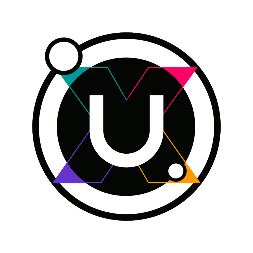 #UploadOnTour si sposta al Kuba di Caldaro per portare un’esperienza psichedelica con il gruppo GiöbiaAd aprire la serata del 17 marzo al Kuba di Caldaro alle ore 20.30, come consuetudine per l’ #UploadOnTour i tre gruppi UploadSounds: i trentini Il Concerto delle Scimmie, a seguire gli altoatesini Shame On Youth e i tirolesi Skyshape.Il guppo Giöbia rappresenta da anni una delle più influenti band psichedeliche in Europa. Sedotti dal lato lizergic degli anni ’60, dai manta esotici e dal potere evocatico dello space-rock la band milanese presenta al suo interno molteplici sfaccettature, ma un solo credo: quello di trasformare ogni incontro in un’esperienza psichedelica. Il gruppo è composto da quattro artisti: il leader Bazu, voce e strumenti a corde, Saffo, organo, violino e voce, Detrji, basso, e Betta, batteria. Il loro nome Giöbia deriva da un’antica festività pre-cristiana celebrate nell’area del nord Italia nel corso della quale un grande burattino di paglia che ricalcava le sembianze di una strega veniva bruciato come rito propiziatorio per ingraziarsi le forze della natura. Nel 2015 la band ha pubblicato “Magnifier” per l’etichetta Sulatron Records, l’album è stato definito da molti come un vero capolavoro. Il sound che lo caratterizza sembra espandersi nella vastità dello spazio, un sound più pesante e oscuro paragonato alle precedenti registrazioni di questa band. “Magnifier” è un album unico che rivela l’intimo legame che la band ha sempre avuto con il progressive italiano degli anni ’70. Di recente “Magnifier” (Heavy Psych Records) è stato ripubblicato con un’edizione che mette in luce non solo una nuova grande opera di Laura Giardino, ma anche una notevole cover di The Open Mind "Magic Potion". Dopo il recente rilascio del nuovo album che ha registrato subito il tutto esaurito ''What have you done / Silver Machine" (H42 records) la band nell’estate del 2017 si è dedicata al tour europeo per promuovere il suo ultimo lavoro "Live at Freak Valley Festival".#UploadOnTour 17 marzo 2018 al Kuba di Caldaro GIOBIA (MI) + 3 band UploadSounds 2018
Psych rock
Entry 5,00 €
Doors open 20:30
With the support of: Highscore Tattoo, Kuba, PFS eventsUlteriori informazioni:www.uploadsounds.eu 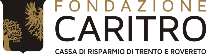 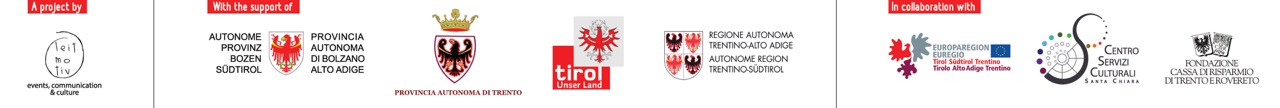 